Please consult with person before making referral.  We endeavour to follow up referrals within 3 weeks.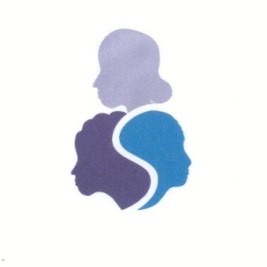 SAHELIYA REFERRAL FORMFor Saheliya Staff Only Below This Line:OFFICE USE ONLYOFFICE USE ONLYDate:Staff:Client ID:Name:Ex-userEx-userEx-user Yes Yes Yes NoAddress:Postcode:Postcode:Postcode:Postcode:Postcode:Postcode:Tel:Email:Email:Mobile:N.I.N.:How to contact:Phone:Message:Message:Post:    Post:    Post:    Post:    Post:    Email:   Email:   Email:   Email:   Email:   Further Information:Further Information:Client DOB:Ethnicity:NationalityReligion:Available Support:  NoneAvailable Support:  NoneAvailable Support:  NoneAvailable Support:  NoneAvailable Support:  NoneAvailable Support:  NoneAvailable Support:  NoneAvailable Support:  NoneHusband Child(ren)Marital Status:Marital Status:Marital Status:In-lawsIn-lawsSibling(s)Sibling(s)Sibling(s)Sibling(s)Friend(s)Other Languages Spoken:          Languages Spoken:          Languages Spoken:          Languages Spoken:          Languages Spoken:          Languages Spoken:          Languages Spoken:          Languages Spoken:          Languages Spoken:          Languages Spoken:          Languages Spoken:          Languages Spoken:          Languages Spoken:          Languages Spoken:          Languages Spoken:          Languages Spoken:          Languages Spoken:          Languages Spoken:          Languages Spoken:          Languages Spoken:          Languages Spoken:          Availability:Availability:Availability:Availability:Availability:Availability:Availability:Availability:Availability:Notes:Notes:Notes:Child Name:Child Name:M/FChild Surname:Child Surname:Child Surname:Child Surname:DOB:Crèche MONamampmTUESamampmWEDamampmTHURSamampmFRIamampmIn case of emergency, please contact:In case of emergency, please contact:In case of emergency, please contact:In case of emergency, please contact:In case of emergency, please contact:Name:      Name:      Name:      Name:      Name:      Name:      Name:      Name:      Relationship: Relationship: Tel:     Tel:     Tel:     Tel:     My GP is Dr.:My GP is Dr.:Tel:     Tel:     Tel:     Tel:     Med. Centre:     Med. Centre:     Med. Centre:     Med. Centre:     Address:Address:Medication(s):Medication(s):Occupational Status:Occupational Status:Occupational Status:Student:Full-timeFull-timePart-timePart-timeSecondary School Secondary School Secondary School Unemployed:JobseekerJobseekerHomemakerHomemakerEmployed:Full TimeFull TimePart-TimeCurrent Occupation:Current Occupation:Current Occupation:Former Occupation:Former Occupation:Former Occupation:Former Occupation:RecommendationReferralMade by:Relationship:Relationship:Address:Tel.No.:Tel.No.:Service Request: Group Work    Group Work   CounsellingCounsellingCounsellingComp. TherapiesComp. TherapiesComp. TherapiesLearning Centre         Young Saheliya         Young Saheliya         Young Saheliya 1:1 support 1:1 support 1:1 supportOther Request:Home visitHome visitHospital VisitHospital VisitHospital VisitWhich Hospital?      Which Hospital?      Which Hospital?      Which Hospital?      Which Hospital?      Which Hospital?      Which Hospital?      Other Organisations Involved:(ex. Shakti, Social Work, Shelter, etc.)DATE:(If necessary, please continue notes on page 2)(If necessary, please continue notes on page 2)(If necessary, please continue notes on page 2)Please Return Form to:Please Return Form to:Saheliya, 125 McDonald Road, Edinburgh, EH7 4NW. Email: info@saheliya.co.ukSaheliya, 125 McDonald Road, Edinburgh, EH7 4NW. Email: info@saheliya.co.ukSaheliya, 125 McDonald Road, Edinburgh, EH7 4NW. Email: info@saheliya.co.ukSaheliya, 125 McDonald Road, Edinburgh, EH7 4NW. Email: info@saheliya.co.ukSaheliya, 125 McDonald Road, Edinburgh, EH7 4NW. Email: info@saheliya.co.ukTel: 0131 556 93020131 556 9302Fax:0131 476 8429ADDITIONAL NOTES:ADDITIONAL NOTES:ADDITIONAL NOTES:Risks Identified?NoYes Please Specify:Child ProtectionIn CrisisIn CrisisClient's Safety  Client's Safety  SuicidalActions Recommended/Taken:Actions Recommended/Taken:Actions Recommended/Taken:Actions Recommended/Taken:Psychological HealthPsychological HealthPsychological HealthPsychological HealthPsychological HealthStressEating DisorderEating DisorderAlcoholLow MoodLow MoodAnxietyDepressionDepressionFlashbacks TraumaTraumaPNDBereavementBereavementPanic AttacksPTSDPTSDPhobiasOther:     Other:     Other:     Other:     Self HarmDrugsDrugsWelfare & WellbeingWelfare & WellbeingWelfare & WellbeingWelfare & WellbeingWelfare & WellbeingImmigrationImmigrationImmigrationImmigrationImmigrationParenting Domestic ViolenceDomestic ViolenceEmployabilityAsylum SeekerAsylum SeekerCarer Coercive ControlCoercive ControlCareer IssuesRefugeeRefugeeChild ConcernsFinancial ProblemFinancial ProblemSeparationTraffickingTraffickingRacismConcern for otherConcern for otherDivorceSlaverySlaveryBullyingAcademic IssuesAcademic IssuesAdvocacyCase PendingCase PendingCyber BullyingHousing IssuesHousing IssuesOther:     Spousal VisaSpousal VisaSponsor Sponsor Physical HealthPhysical HealthCulture/CommunityCulture/CommunityBarriersBarriersInsomniaCommunity Rel/shipCommunity Rel/shipIsolationLegal/ForensicLegal/ForensicHypersomniaMarital Rel/shipMarital Rel/shipReligious DivorceChild CustodyChild CustodyChild CustodyNightmaresFamily Rel/shipFamily Rel/shipLanguage SupportImmigrationImmigrationImmigrationAches & PainsIn-law AbuseIn-law AbuseLow ConfidenceCourt InvolvementCourt InvolvementCourt InvolvementLow AppetiteFGMFGMLife TransitionsComm. & LawyerComm. & LawyerComm. & LawyerDementiaForced MarriageForced MarriagePractical SupportLegal Repres/tionLegal Repres/tionLegal Repres/tionFGM symptomsIdentity IssuesIdentity IssuesLiteracy IssuesLegal AidLegal AidLegal AidPlease specify any further notes/issues here:Please specify any further notes/issues here:Please specify any further notes/issues here:Please specify any further notes/issues here: